Subaward to MSU Commitment Letter TemplateThe following letter is required to be signed and submitted to each Pass-through-Entity University’s Research Administration Team when Morgan State University is planning to be a subawardee. This letter needs to be completed by the MSU PI and sent through Docusign.net to be viewed by Ms. Ailing Zhang (ailing.zhang@morgan.edu) and signed by Dr. Farin Kamangar (farin.kamangar@morgan.edu). The yellow highlights need to be replaced with your specific information (please see worksheet below). The green highlights are optional information (specifically, if there is an MSU Co-PI). Please remember to delete this instructional coversheet and the highlights before submitting this document. You will need the following information to fill out the following Subaward Commitment Letter Template:*Optional Information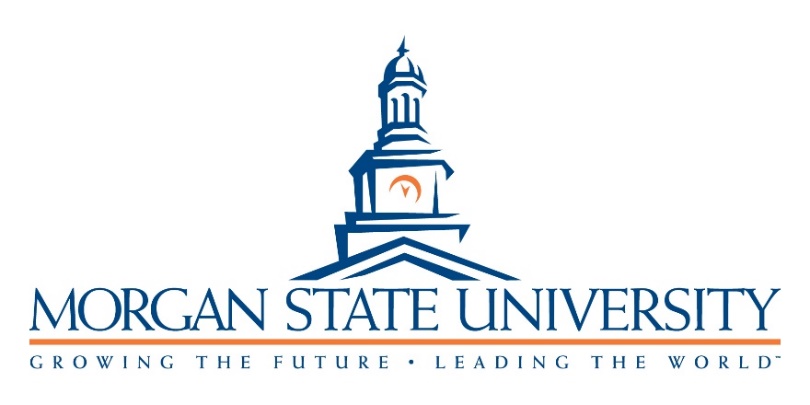 February 23, 2023PTEPI’sFullNamePTEPI’sSchool/DepartmentPTEPI’sUniversityPTEPI’sStreetAddressPTEPI’sCitySTZipCodeProposal Title: Enter entire Proposal Title HereDear Dr. PTEPI’sLastName,Morgan State University (MSU) plans to collaborate with PTEPI’sUniversity in submitting a funding application to FundingAgency FundingOpportunityNumber program. PTEPI’sUniversity will be the prime institution, and MSU will be a sub-awardee for the project entitled: “ProposalTitle.”  Dr./Ms./Mr./Mx. PI’sFullName, PI’sJobTitle in the PI’sSchool/Department, will serve as the MSU PI and Dr./Ms./Mr./Mx. CoPI’sFullName, CoPI’sJobTitle in the CoPI’sSchool/Department will serve as the MSU co-PI for this sub-award. MSU approves and is pleased to support PI’sTitle. PI’sLastName’s and CoPI’sTitle. CoPI’sLastName’s activities and responsibilities as described in the submitted proposal. The total proposed cost of the sub-award is $SubawardTotal ($DirectCostsTotal for MSU direct costs and $IDCTotal for MSU F&A costs), and covers a SubawardBudgetPeriodWritten (SubawardBudgetPeriodNumerical) year budget period beginning BudgetPeriodStartDate and ending BudgetPeriodEndDate. Should an award be made to PTEPI’sUniversity, MSU is prepared to enter into a negotiated agreement for research to be performed under the award.  MSU, a historically black university located in Baltimore City, Maryland is a Carnegie classified R2 (Doctoral University – High research activity) institution and offers over 100 academic programs leading to degrees from the baccalaureate to the doctorate. Please do not hesitate to contact me at 301-655-9280 if you have any questions. Sincerely,Farin Kamangar, MD, PhDAssistant Vice President for ResearchDivision of Research and Economic DevelopmentMorgan State University Email: farin.kamangar@morgan.edu FieldPI ResponsePass-through-Entity InformationPass-through-Entity InformationPTE PI’s Full NamePTE PI’s Last NamePTE PI’s School/DepartmentPTE PI’s UniversityPTE PI’s Street AddressPTE PI’s City, State Zip CodeProposal InformationProposal InformationProposal TitleFunding AgencyFunding Opportunity NumberPI and *CoPI InformationPI and *CoPI InformationPI’s HonorificDr./Ms./Mr./Mx.PI’s Full NamePI’s Last NamePI’s Job TitlePI’s School/Department*CoPI’s HonorificDr./Ms./Mr./Mx.*CoPI’s Full Name*CoPI’s Last Name*CoPI’s Job Title*CoPI’s School/DepartmentSubaward InformationSubaward InformationSubaward TotalDirect Costs TotalIndirect Costs (IDC) TotalSubaward Budget Period (Written Out)Subaward Budget Period (Numerical)Budget Period Start DateBudget Period End Date